Obec Stožice srdečně zve všechny místní děti i ostatní dospělé občany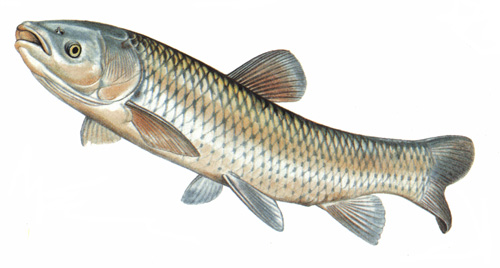 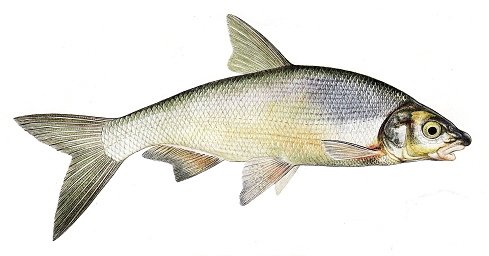 na RYBÁŘSKÉ ZÁVODY,  kterých se tento rok 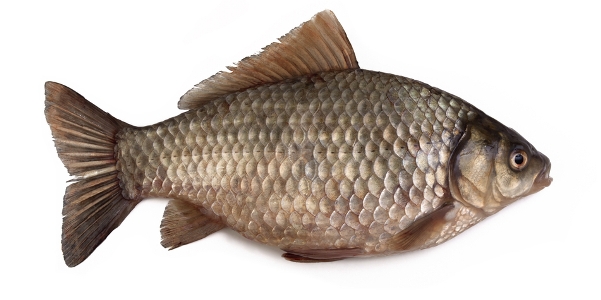 mohou účastnit všichni místní občané.Závody se konají na místním koupališti ve Stožicích v sobotu dne 27. 4. 2019 od 7:00 hodin.  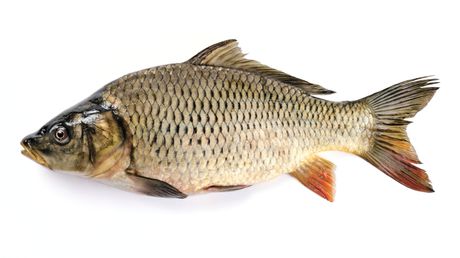 Od 6:30 prezentace.Občerstvení zajištěno.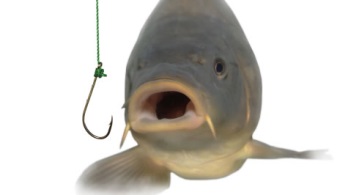 Hodnotné ceny.	